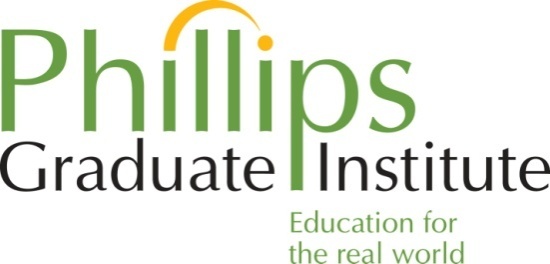 SCHOOL PSYCHOLOGY PROGRAMNOTIFICATION OF FIELD PLACEMENTFOR USE BY FIELDWORK/PRACTICA CANDIDATES(Please complete this form for each placement and return to the Department of School Psychology.)Name of Candidate 	Current semester: (Include year after checkmark) Fall ________   Spring ________   Summer_________Please print. Please do not abbreviate.Name of School	School District	School Principal	School Address:	City:	Zip Code: 	Telephone (          ) ________________  Start of Placement Date: 	Name of Psychologist Supervisor	Placement Supervisor’s phone: (          ) ____________________ (cell)  (           ) ____________________ (office)Placement Supervisor e-mail	School Hours	Type of setting:	 Elementary		  Middle School                            Charter_______________	                           High School	               Other: ________________            Is the candidate a paid employee at this placement?	  Yes		 NoCandidateSignature	 Date	Faculty Supervisor’s Signature	 Date	Field Supervisor’s Signature	 Date	